Женева, 3 февраля 2010 годаПредмет:	Утверждение новых Рекомендаций МСЭ-Т Y.2007 и Y.2237Уважаемая госпожа,
уважаемый господин,1	В дополнение к Извещениям БСЭ ААР-26 от 1 декабря 2009 года и AAP-27 от 16 декабря 2009 года и в соответствии с п. 6.2 Рекомендации А.8 (Йоханнесбург, 2008 г.) настоящим довожу до вашего сведения, что 13-я Исследовательская комиссия утвердила тексты проектов новых Рекомендаций МСЭ-Т Y.2007 и Y.2237 на своем пленарном заседании, состоявшемся 29 января 2010 года.2	Названия новых Рекомендаций МСЭ-Т Y.2007 и Y.2237, которые были утверждены, приводятся ниже:	Y.2007: "Набор возможностей 2 для СПП";	Y.2237: "Функциональная модель и сценарии услуг для услуг подвижной передачи VoIP с возможностью установления качества обслуживания (QoS)".3	С имеющейся патентной информацией можно ознакомиться в онлайновом режиме на веб-сайте МСЭ-Т.4	Тексты предварительно опубликованных Рекомендаций будут в ближайшее время размещены на веб-сайте МСЭ-Т.5	Тексты данных Рекомендаций будут опубликованы МСЭ в самое ближайшее время.С уважением,Малколм ДжонсонДиректор Бюростандартизации электросвязиБюро стандартизации 
электросвязи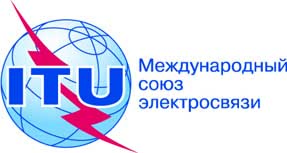 Осн.:	Циркуляр 89 БСЭ
	COM 13/TKАдминистрациям Государств – Членов СоюзаЧленам Сектора МСЭ-ТАссоциированным членам МСЭТел.:	+41 22 730 5126Факс:	+41 22 730 5853Эл. почта:	tsbsg13@itu.intКопии:Председателю и заместителям председателя 13-й Исследовательской комиссииДиректору Бюро развития электросвязиДиректору Бюро радиосвязи